12.05.2020год. Музыка - 23,24,25группыТема: «В мире ритма».Задание 1.         Добрый день, дорогие дети и уважаемые родители! Давайте скажем друг другу «Здравствуйте», улыбнемся и прохлопаем в ладоши! (один длинный хлопок, два коротких) Теперь можно присоединить слово мама, тоже ритмически прохлопываем – «Здравствуй, мама» (один длинный хлопок, затем 3 коротких, ровных хлопка). Молодцы! Вспоминаем, ребята, что такое ритм?!         Ритм – это чередование коротких и долгих длительностей. Благодаря ритму, мы можем эмоционально и выразительно передать музыку (спеть песню, станцевать танец или сыграть на муз. инструменте).Задание 2.Ритмические речевые игры «Воробей», «Веселые мышата»:https://www.youtube.com/watch?v=7TitxogFDv0 – посмотрите видео внимательно, проговариваем и прохлопаем вместе с мамой стишки. Задание 3.Раскрасьте музыкальные инструменты, впишите название в клеточки.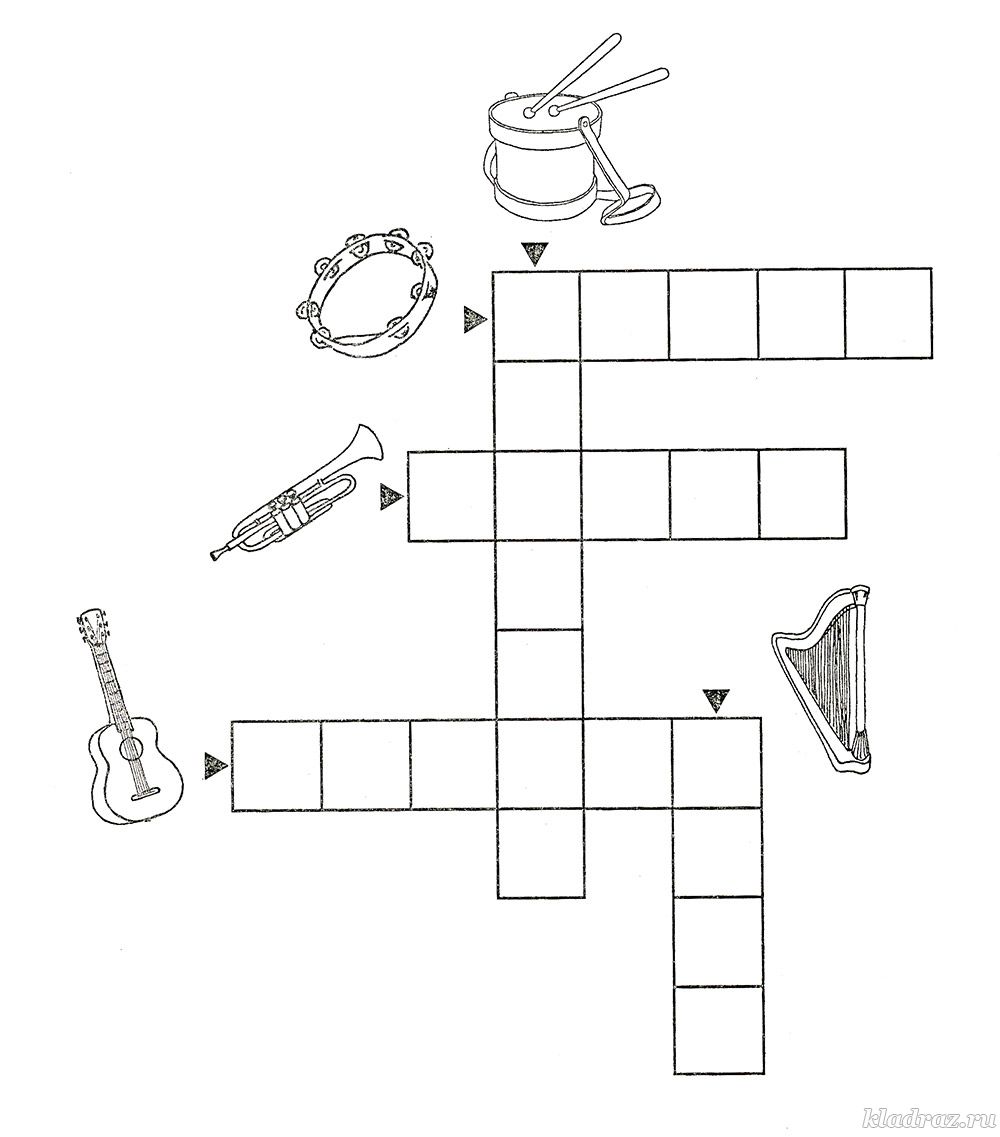 